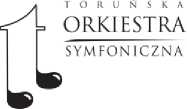 THE PREPAID CARD OPERATION RULES§ 1GENERAL PROVISIONSContact data: Toruń Symphony Orchestra (hereinafter referred to as "TOS"),Aleja Solidarności 1-3, 87-100 Toruń,tel./fax.: +48 56 622 88 05, e-mail: sekretariat@tos.art.pl.Toruń Symphony Orchestra is financed from the resources of Toruń municipality. These Regulations (hereinafter referred to as the ‘Regulations’) set out the principles of operation for the prepaid card issued by Toruń Symphony Orchestra.If these Regulations refer to:‘events’ – they should be understood as concerts and other forms of statutory activity organised by Toruń Symphony Orchestra with the participation of the audience,prepaid card – a document issued in a paper form that contains the data of the document issuer, and bears the expiry date and an individual identification mark in the form of a bar code.A prepaid card entitles you to purchase tickets for on-site events of Toruń Symphony Orchestra.Collecting and topping up the prepaid card means acceptance of the Regulations and a commitment to their application.§ 2COLLECTING A PREPAID CARDA prepaid card may be collected at TOS ticket office located at CKK Jordanki, Toruń. Al. Solidarności 1-3, after topping up with a minimum amount of 40 PLN. From that point on, the card acquires the ACTIVE status.A prepaid card is a payment method for transactions made at the TOS ticket office.A prepaid card can be topped up multiple times and funds can be used for multiple transactions.The card purchase is confirmed by the document: the turnover of funds (accounting note); the sales document is issued only when the card funds are used.The funds transferred by the card holder become the full property of TOS upon issuance of the Card.§ 3RULES FOR THE USE OF THE PREPAID CARDThe prepaid card is valid for 1 year from the date of issue. Upon expiration, unused funds are transferred to the TOS account and the Customer is not entitled to request a refund of any funds remaining on the card.The prepaid card purchases include: tickets to on-site events hosted by TOS. The prepaid card does not cover the purchase of tickets to external events.The prepaid card is not redeemable for cash.You can check the balance of your prepaid card at the TOS ticket office.Toruń Symphony Orchestra is not responsible for prepaid cards that are lost or damaged after they are issued to the User. Execution of a prepaid card will constitute a valid transaction irrespective of how the User comes into possession of the card.If the prepaid card is lost, destroyed or stolen, the User shall not be entitled to any claims against TOS, except for the possibility of blocking the card.The User redeems the prepaid card by presenting the TOS cashier with the Prepaid Card. The cashier takes the appropriate amount from the card corresponding to the price of the event ticket.If the purchase price of tickets/goods exceeds the value of the prepaid card, the card funds must first be topped up by cash or credit card at the TOS box office and then the purchase can be made using the card.If the purchase price of tickets/goods is lower than the value of the prepaid card, the unused funds remain on the card for reuse.FINAL PROVISIONS1. The Regulations shall come into full force and effect on 01/12/2020.§ 5DATA PROTECTIONAccording to the General Data Protection Regulation of 27 April 2016 (GDPR) as well as the relevant implementing regulations, we inform you thatyour personal data are controlled by Toruń Symphony Orchestra with its registered office in Toruń (87-100), at 1-3 Aleja Solidarności St., NIP (tax ID) 9561429917In all matters related to the processing of personal data you can contact the Data Protection Officer at email address: iod@tos.art.pl. 3. Your personal data will be processed in order to make a ticket reservation and contact related with it (Article 6 (1) (b) GDPR).Your personal data will be received only by entities authorised to obtain personal data on the basis of the law, as well as the entities that are indirectly involved in contact with you (e.g. IT service providers) and the entities that process personal data on behalf of the controller on the basis of the agreement on entrusting data for processing concluded with the controller.Your personal data will be kept for the period necessary to achieve the purposes set out aboveYou have the right to request access to your personal data from the controller, the right to rectify and delete your personal data, the right to limit the processing of and object to the processing of your personal data.You also have the right to lodge a complaint to the supervisory authority, i.e. the President of Personal Data Protection Office.Providing personal data is optional, however, a failure to provide them will make rendering of the service impossible.